Dr. sanjana mathurBDS, MSc. Forensic Odontology, Forensic Expert at Delhi PoliceWith a strong interest in the field of forensics and research, I would like to work with an esteemed organization which can give me a chance to learn and work for mutual growth and benefit of organization and myself.9818588221,8178586398LocationSector-62 NoidaSanjana.mathur9@gmail.comFitness EnthusiastDancingSocial WorkWritingMEMBERSHIP Lifetime member of American Forensic Odontology of Human Rights (AFOHR), Headquarters Italy, Founded by Dr. Emilio Nuzzolose (Forensic Odontologist Italy).CERTIFICATIONSOrganized Dental Education Programme held at School of Dental Sciences, Sharda University, Greater Noida on 24th-26th November, 2016 Organizes a Tobacco Cessation and Dental Health Awareness Camp at “Shubham Foundation” (a registered NGO for underprivileged children) in Sec-62 Noida every year since 2016 till today as a volunteer. Presented a scientific paper in “International Conference of Forensic Odontology and Child Abuse” in King George’s Medical University Lucknow, and U.P on 2nd Aug 2019 on the topic “Dermatoglyphics and Malocclusion-A genetic Link. Presented a scientific poster in “International Conference of Forensic Odontology and Child Abuse” in King George’s Medical University, Lucknow, and U.P on 2nd Aug 2019 on the topic “Dermatoglyphics-A revolution in Forensic Odontology”. Awarded certificate of commitment for promoting safety against COVID-19 by pledging to follow best practices on prevention of the disease as specified by WHO (World Health Organization) in 2020.  Actively participated in a quiz on COVID-19 awareness entitled “Jagruk Bharat Vijayee Bharat” on 23rd May 2020 during national lockdown period and secured 73% marks. The quiz was organized under IQAC, by Department of Chemistry, J. N. Govt. Degree College, Barwaha (M.P.).Successfully qualified in a quiz on “History of Indian Forensics “on 2nd July 2020 organized by Sherlock Institute of Forensics Science. Facilitated a lecture at Cyber and crime Investigation Bureau, Delhi on the topic “Issues of Criminal Investigation, FIR and RTI” dated 12th July 2020. Facilitated a lecture at Cyber and crime Investigation Bureau, Delhi on the topic “Forensic Anthropology” dated 1st August 2020.MASTERS (2017-2019)Masters in Forensic Odontology from National Forensic Sciences University, Gandhinagar, Gujarat (First class with Distinction-8.5 CGPA)BACHELORS (2012-2017)Bachelor of Dental Surgery from School of Dental Sciences, SHARDA UNIVERSITY, Greater NOIDA SCHOOLING- 10+2 (CBSE Board) from St. Thomas School, Indirapuram, Ghaziabad in 2012.- 10th (CBSE Board) from St. Thomas School, Indirapuram, Ghaziabad in 2010.courses“Advanced Cancer Screening Training Program for Dentists” by National Institute Cancer Prevention and Research, Noida in collaboration with AIIMS and ICMR. Certificate course on “COVID-19 contact tracing” from John Hopkins University. Certificate course on “Scientific/Medical writing” from Stanford University, California.DELHI POLICE- GENERAL FORENSIC ASSISTANT (2021- PRESENT)Works with the Investigating Officer in tracing, collection, packing and labeling of crucial evidences at the scene of crime.Experience of visiting more than 200 crime scenes and using scientific kits for blood detection, fingerprints and footprints development, document examination etc.SHUBHAM FOUNDATION- ASSOCIATE DENTIST (2019-2021)Conducted various Dental Camps in Noida-Oral screening and Tobacco Cessation AwarenessRoot canal treatment, Digital Radiography, Composites, Amalgam Restorative fillings, Complete Dentures, oral Prophylaxis and extractions.SHUBHAM FOUNDATION- PROJECT COORDINATOR AND CONTENT WRITER (2016-2017)Organizing Various seminars, conferences and fundraising events. -Handling social media platforms and writing blogs.- Bite mark, rugae pattern, lip print analysis with ease. -  DNA profiling, STR genotyping and in biogenetics. - Dental record database software. - Antemortem and postmortem radiography. - Skeletal Age estimation-skull and bones (Anthropology)- Criminal Investigation procedures. - Attended various medico-legal post-mortems.- Writing, editing, formulating scientific research articles.- Flexible and extremely motivated towards career.INTERNSHIP Worked as an internee from September 2016 to September 2017 at School of Dental Sciences, Sharda University in all the eight departments.RESEARCH AND PUBLICATIONSPublished a research on the topic”Uniform and inclusive autopsy performa in India: a cross-sectional study and recommendations thereof” in the International Journal of Health Research and Medico-Legal Practice.Published a research on the topic “Determining the relationship between Dermatoglyphics with Malocclusion: A pilot study among the population of Gujarat “in the Journal of Indo-pacific Academy of Forensic Odontology. Ongoing research on  “Child abuse and Dentistry”.PROJECTS/TRAINING PROGRAMS- Project coordinator in Entrepreneurship Development Program sponsored by SIDBI, Noida on Tailoring and Dress designing at Shubham Foundation. - Conducting a one-day workshop sponsored by Ministry of Minority Affairs to awareness about the schemes of Ministry for the minorities.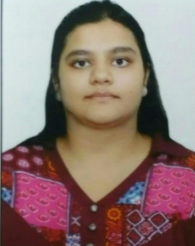 